Jubla Sulgen Jahresplan 2020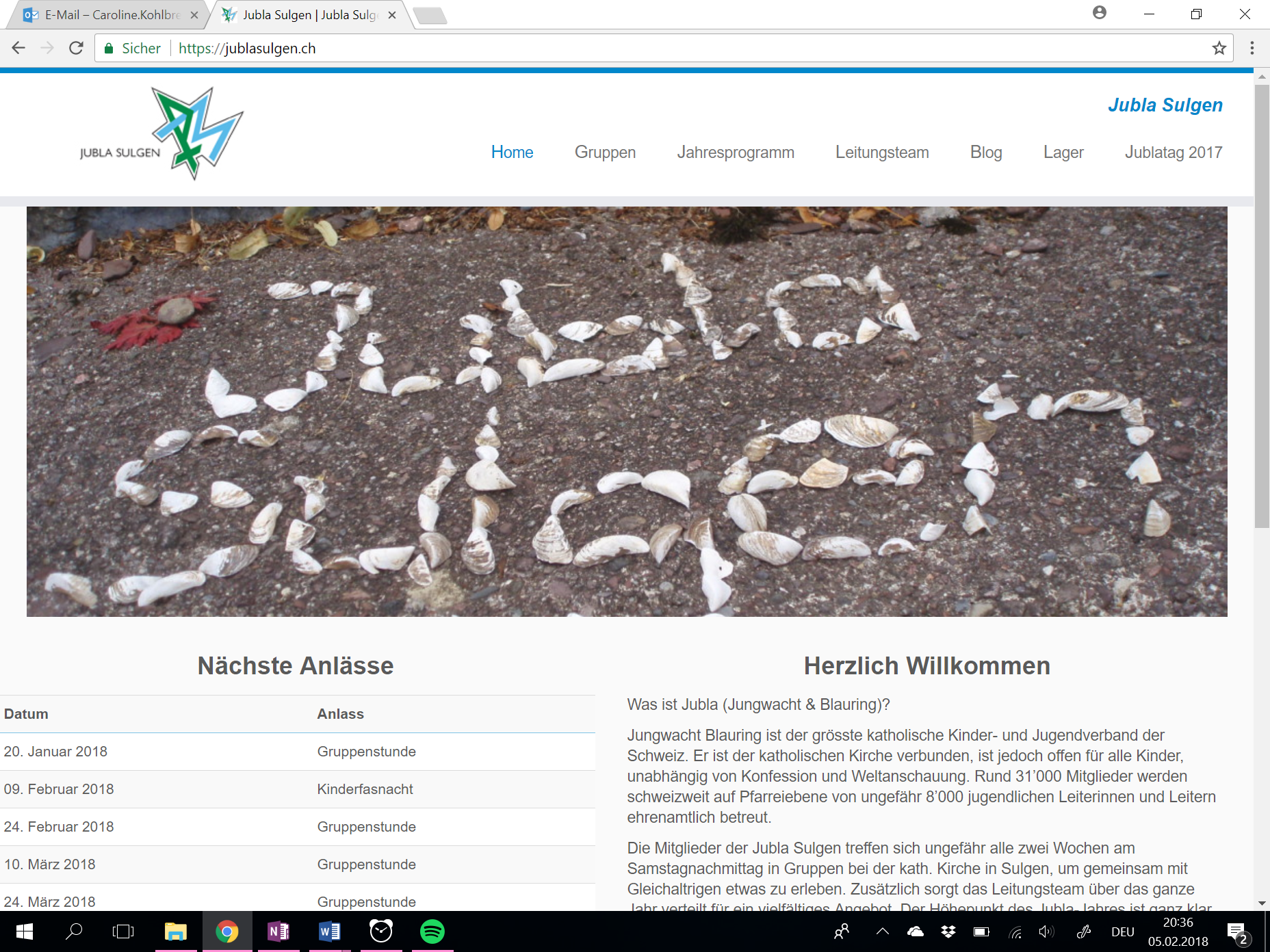 5. Januar		Das Leitungsteam richtet den Dreikönigskaffee aus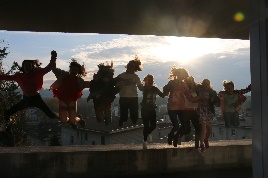 11. Januar		Gruppenstunde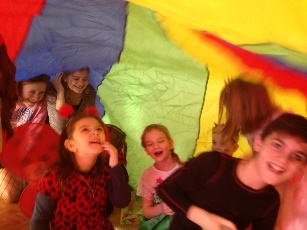 8. Februar		Gruppenstunde15. Februar		Kinderfasnacht7. März			Scharanlass 21. März		Gruppenstunde18. April		Gruppenstunde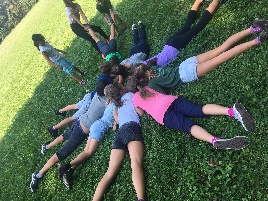 2 . Mai 		             Jubiläumsscharanlass in Donzhausen16. Mai                           Gruppenstunde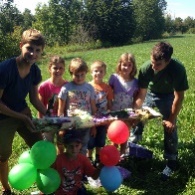 30. Mai – 1. Juni            Pfingstlager6. Juni			Gruppenstunde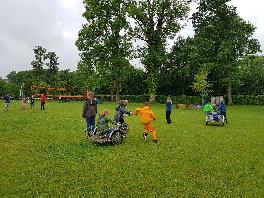 6.-7. Juni		Ausflug 15er- Team20. Juni		Gruppenstunde 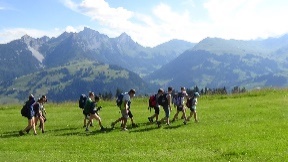 28. Juni	Jubla Brunch4.-11. Juli	Sommerlager15. August		Gruppenstunde29. August		Altpapiersammlung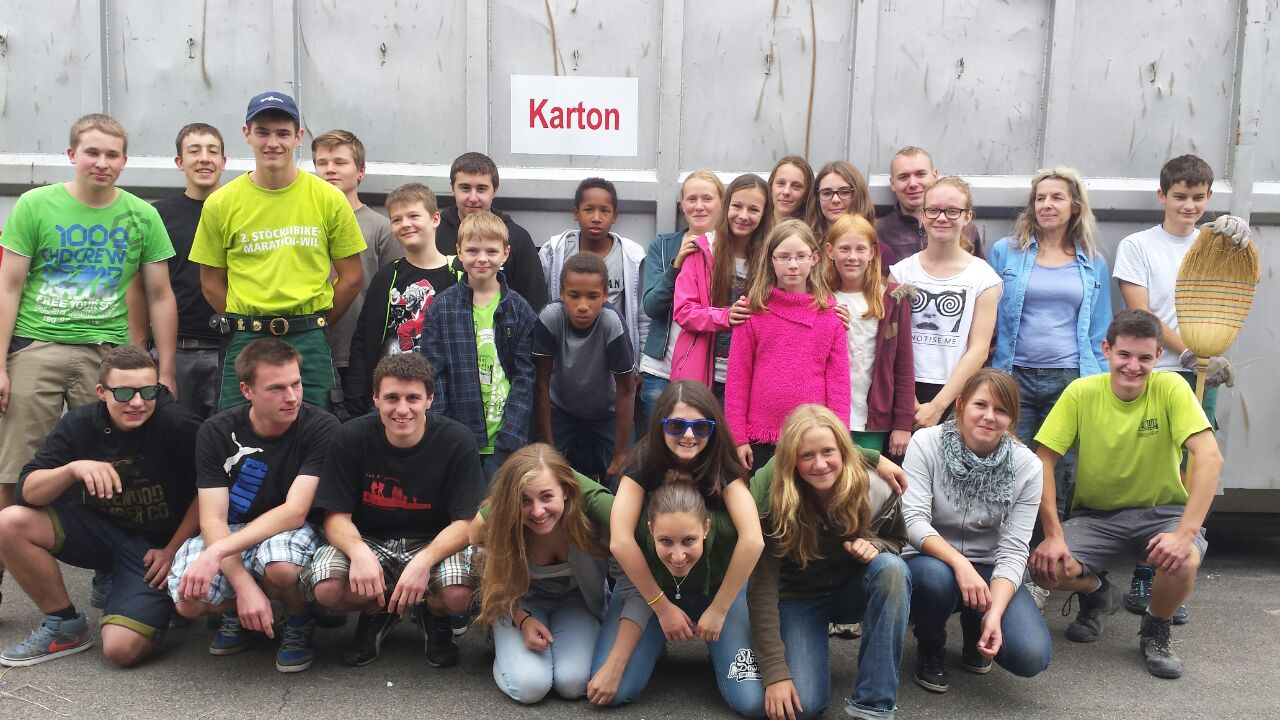 12. September 		Jublatag26. September 		Gruppenstunde24. Oktober		Gruppenstunde  und Ausflug 15er- Team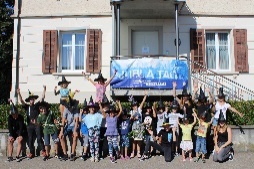 7. November		Gruppenstunde 13. November		Lagerrückblicksabend und Openairkino28. November		Scharanlass Adventskalenderbasteln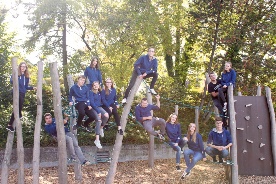 10.Dezember 		Die Jubla hat einen Stand am Weihnachtsmarkt Sulgen12. Dezember 		Gruppenstunde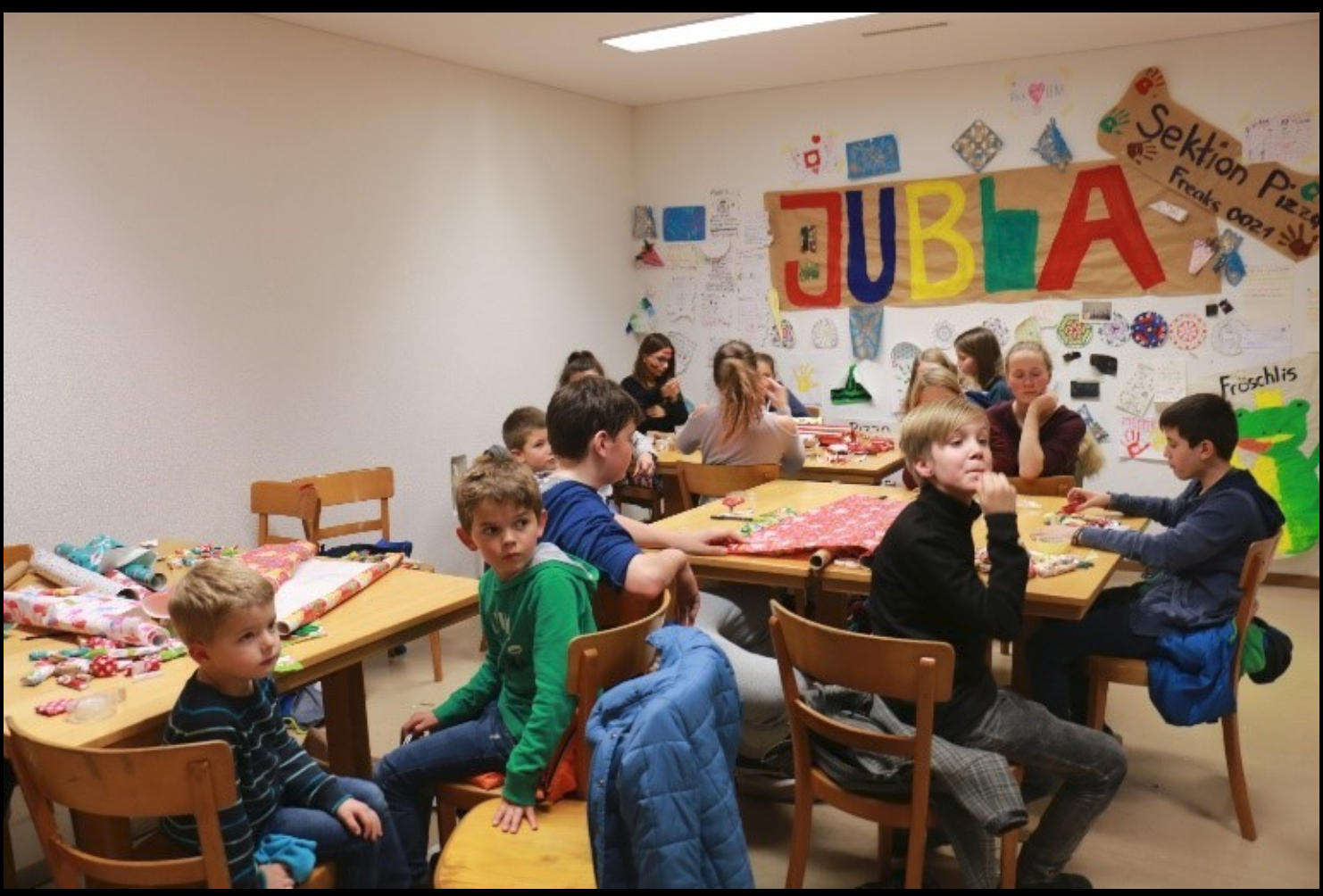 19. Dezember               Jublaweihnachten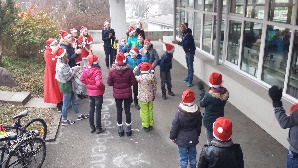 